Заявка на участие в вебинареЗаявку можно заполнить на нашем сайте proff-standart.ru или заполнить бланк и отправить по электронной почте: infonproff-standart.ruсреде,	членом координационного совета по контролю за реализацией государственной программы Российской Федерации «Доступная среда» на 2020 -2025 годы при Министерстве труда и социальной защиты Российской Федерации - Просвиряковой Ириной Юльевной и основываются на Своде правил СП 59.13330.201 «Доступность зданий и сооружений для м•иомобильных групп населения», которые являются актуализированной версией СНиП 35-01-2001.Пособие адресовано руководителям органов государственной власти, строительным и проектным организациям, руководителям учреждений и организаций различных форм собственности, представителям общественных организаций в целях оказания помощи при формировании условий для беспрепятственного доступа инвалидов и других маломобильных групп населения к объектам и услугам.Издание сопровождается иллюстрациями с примерами решений адаптации зданий и сооружений в соответствии с техническими нормами-Стоимость одного экземпляра - 950 рублей (НДС не облагается). При заказе от 100 штук действует скидка 200/0 (Электронная версия не подлежит распространению)Дополнительная информация: +7 (843) 272-65-60, 253-75-49, 8-96-00-43-43-44, infoaproff-standart.ru, www.proff-standart.ruНаименование программы обучения«Новые требования законодательства: проведение паспортизации объектов и услуг»«Новые требования законодательства: проведение паспортизации объектов и услуг»«Новые требования законодательства: проведение паспортизации объектов и услуг»«Новые требования законодательства: проведение паспортизации объектов и услуг»«Новые требования законодательства: проведение паспортизации объектов и услуг»«Новые требования законодательства: проведение паспортизации объектов и услуг»Дата п оведспия об чсния28 мая 2020 г.28 мая 2020 г.28 мая 2020 г.28 мая 2020 г.28 мая 2020 г.28 мая 2020 г.('а•ои.мослъ об»г чения3000 3000 3000 ублейублейублей*Стои.мость пособия за 1 ШТ. по желанию)950 рублей950 рублей950 рублей950 рублей950 рублей950 рублейФ.И.О. слушателя полностью)ДолжностьДолжностьТелефонТелефонE-mail(обязательноE-mail(обязательноПолное наименование организацииПолное наименование организацииСок ащсннос название о ганизацјшСок ащсннос название о ганизацјшОтрасль организацииОтрасль организацииИНН/КПП о ганизацииИНН/КПП о ганизацииилическ•нй ад эесилическ•нй ад эесФак•чмческий ад есФак•чмческий ад есПочтовый адресПочтовый адресФИО руководителя (полностью)ФИО руководителя (полностью)Должность уководитсляДолжность уководитсляДействует на основании (н .ж•ное поДче жн 'Tb)Действует на основании (н .ж•ное поДче жн 'Tb)Устав, положение, доверенность от «Устав, положение, доверенность от «Устав, положение, доверенность от «Устав, положение, доверенность от «Устав, положение, доверенность от «Банковские реквизитыБанковские реквизитыУкажите, пожалуйста, интересующий Вас вопрос, и лектор обязательно осветит его в своем выст пленииУкажите, пожалуйста, интересующий Вас вопрос, и лектор обязательно осветит его в своем выст плении*«Методические рекомендации по формированию безбарьерной среды для инвалидов и других маломобнльных групп населения (на базе СП 59.13330.2016 Свод правил. Доступность зданий и сооружений для малОМОбИЛЬНЫХ групп населения)»(Издание печатное, цветное, 48 стр., мягкая обложка, формат А4)Методическое пособие разработано Министерством строительства, архитектуры и жилищно-коммунального хозяйства и государственным автономным учреждением «Управление государственной экспертизы и ценообразования Республики Татарстан по строительству и архитектуре», а также в соавторстве с экспертом-инспектором федерального уровня категории «С,О,Г,К» по безбарьерной*«Методические рекомендации по формированию безбарьерной среды для инвалидов и других маломобнльных групп населения (на базе СП 59.13330.2016 Свод правил. Доступность зданий и сооружений для малОМОбИЛЬНЫХ групп населения)»(Издание печатное, цветное, 48 стр., мягкая обложка, формат А4)Методическое пособие разработано Министерством строительства, архитектуры и жилищно-коммунального хозяйства и государственным автономным учреждением «Управление государственной экспертизы и ценообразования Республики Татарстан по строительству и архитектуре», а также в соавторстве с экспертом-инспектором федерального уровня категории «С,О,Г,К» по безбарьерной*«Методические рекомендации по формированию безбарьерной среды для инвалидов и других маломобнльных групп населения (на базе СП 59.13330.2016 Свод правил. Доступность зданий и сооружений для малОМОбИЛЬНЫХ групп населения)»(Издание печатное, цветное, 48 стр., мягкая обложка, формат А4)Методическое пособие разработано Министерством строительства, архитектуры и жилищно-коммунального хозяйства и государственным автономным учреждением «Управление государственной экспертизы и ценообразования Республики Татарстан по строительству и архитектуре», а также в соавторстве с экспертом-инспектором федерального уровня категории «С,О,Г,К» по безбарьерной*«Методические рекомендации по формированию безбарьерной среды для инвалидов и других маломобнльных групп населения (на базе СП 59.13330.2016 Свод правил. Доступность зданий и сооружений для малОМОбИЛЬНЫХ групп населения)»(Издание печатное, цветное, 48 стр., мягкая обложка, формат А4)Методическое пособие разработано Министерством строительства, архитектуры и жилищно-коммунального хозяйства и государственным автономным учреждением «Управление государственной экспертизы и ценообразования Республики Татарстан по строительству и архитектуре», а также в соавторстве с экспертом-инспектором федерального уровня категории «С,О,Г,К» по безбарьерной*«Методические рекомендации по формированию безбарьерной среды для инвалидов и других маломобнльных групп населения (на базе СП 59.13330.2016 Свод правил. Доступность зданий и сооружений для малОМОбИЛЬНЫХ групп населения)»(Издание печатное, цветное, 48 стр., мягкая обложка, формат А4)Методическое пособие разработано Министерством строительства, архитектуры и жилищно-коммунального хозяйства и государственным автономным учреждением «Управление государственной экспертизы и ценообразования Республики Татарстан по строительству и архитектуре», а также в соавторстве с экспертом-инспектором федерального уровня категории «С,О,Г,К» по безбарьерной*«Методические рекомендации по формированию безбарьерной среды для инвалидов и других маломобнльных групп населения (на базе СП 59.13330.2016 Свод правил. Доступность зданий и сооружений для малОМОбИЛЬНЫХ групп населения)»(Издание печатное, цветное, 48 стр., мягкая обложка, формат А4)Методическое пособие разработано Министерством строительства, архитектуры и жилищно-коммунального хозяйства и государственным автономным учреждением «Управление государственной экспертизы и ценообразования Республики Татарстан по строительству и архитектуре», а также в соавторстве с экспертом-инспектором федерального уровня категории «С,О,Г,К» по безбарьерной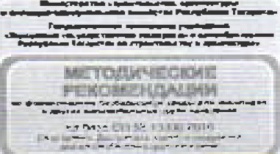 *«Методические рекомендации по формированию безбарьерной среды для инвалидов и других маломобнльных групп населения (на базе СП 59.13330.2016 Свод правил. Доступность зданий и сооружений для малОМОбИЛЬНЫХ групп населения)»(Издание печатное, цветное, 48 стр., мягкая обложка, формат А4)Методическое пособие разработано Министерством строительства, архитектуры и жилищно-коммунального хозяйства и государственным автономным учреждением «Управление государственной экспертизы и ценообразования Республики Татарстан по строительству и архитектуре», а также в соавторстве с экспертом-инспектором федерального уровня категории «С,О,Г,К» по безбарьерной*«Методические рекомендации по формированию безбарьерной среды для инвалидов и других маломобнльных групп населения (на базе СП 59.13330.2016 Свод правил. Доступность зданий и сооружений для малОМОбИЛЬНЫХ групп населения)»(Издание печатное, цветное, 48 стр., мягкая обложка, формат А4)Методическое пособие разработано Министерством строительства, архитектуры и жилищно-коммунального хозяйства и государственным автономным учреждением «Управление государственной экспертизы и ценообразования Республики Татарстан по строительству и архитектуре», а также в соавторстве с экспертом-инспектором федерального уровня категории «С,О,Г,К» по безбарьерной*«Методические рекомендации по формированию безбарьерной среды для инвалидов и других маломобнльных групп населения (на базе СП 59.13330.2016 Свод правил. Доступность зданий и сооружений для малОМОбИЛЬНЫХ групп населения)»(Издание печатное, цветное, 48 стр., мягкая обложка, формат А4)Методическое пособие разработано Министерством строительства, архитектуры и жилищно-коммунального хозяйства и государственным автономным учреждением «Управление государственной экспертизы и ценообразования Республики Татарстан по строительству и архитектуре», а также в соавторстве с экспертом-инспектором федерального уровня категории «С,О,Г,К» по безбарьерной*«Методические рекомендации по формированию безбарьерной среды для инвалидов и других маломобнльных групп населения (на базе СП 59.13330.2016 Свод правил. Доступность зданий и сооружений для малОМОбИЛЬНЫХ групп населения)»(Издание печатное, цветное, 48 стр., мягкая обложка, формат А4)Методическое пособие разработано Министерством строительства, архитектуры и жилищно-коммунального хозяйства и государственным автономным учреждением «Управление государственной экспертизы и ценообразования Республики Татарстан по строительству и архитектуре», а также в соавторстве с экспертом-инспектором федерального уровня категории «С,О,Г,К» по безбарьерной*«Методические рекомендации по формированию безбарьерной среды для инвалидов и других маломобнльных групп населения (на базе СП 59.13330.2016 Свод правил. Доступность зданий и сооружений для малОМОбИЛЬНЫХ групп населения)»(Издание печатное, цветное, 48 стр., мягкая обложка, формат А4)Методическое пособие разработано Министерством строительства, архитектуры и жилищно-коммунального хозяйства и государственным автономным учреждением «Управление государственной экспертизы и ценообразования Республики Татарстан по строительству и архитектуре», а также в соавторстве с экспертом-инспектором федерального уровня категории «С,О,Г,К» по безбарьерной*«Методические рекомендации по формированию безбарьерной среды для инвалидов и других маломобнльных групп населения (на базе СП 59.13330.2016 Свод правил. Доступность зданий и сооружений для малОМОбИЛЬНЫХ групп населения)»(Издание печатное, цветное, 48 стр., мягкая обложка, формат А4)Методическое пособие разработано Министерством строительства, архитектуры и жилищно-коммунального хозяйства и государственным автономным учреждением «Управление государственной экспертизы и ценообразования Республики Татарстан по строительству и архитектуре», а также в соавторстве с экспертом-инспектором федерального уровня категории «С,О,Г,К» по безбарьерной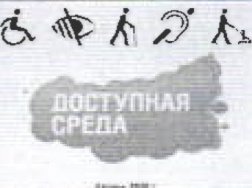 